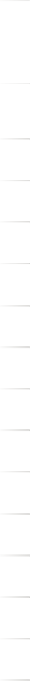 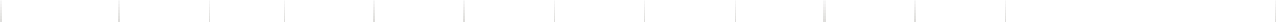 A	B	C	D	E	F	G	HA	B	C	D	E	F	G	HA	B	C	D	E	F	G	HIJKLMN1Bachelor Programme in Music, Ingesund School of Music, Karlstad UniversityBachelor Programme in Music, Ingesund School of Music, Karlstad UniversityBachelor Programme in Music, Ingesund School of Music, Karlstad UniversityBachelor Programme in Music, Ingesund School of Music, Karlstad UniversityBachelor Programme in Music, Ingesund School of Music, Karlstad UniversityBachelor Programme in Music, Ingesund School of Music, Karlstad UniversityBachelor Programme in Music, Ingesund School of Music, Karlstad UniversityBachelor Programme in Music, Ingesund School of Music, Karlstad University2Musical knowledge I-III: Overview of course componentsMusical knowledge I-III: Overview of course componentsMusical knowledge I-III: Overview of course componentsMusical knowledge I-III: Overview of course componentsMusical knowledge I-III: Overview of course componentsMusical knowledge I-III: Overview of course components3CourseComponentSemester 1Semester 2Semester 3Semester 4Semester 5Semester 64Musical knowledge IWestern classical music from Antiquity to the Baroque5Ear training, music theory: rhythm, melody, harmony6Harmonic progression: instrumentation and voicing, reduction7Notation and sequencing software8Musical knowledge IIWestern classical music from Classicism to Modernism9Ear training, music theory: rhythm, melody, harmony10Harmonic progression: arrangement, reduction11Piano12Musical knowledge IIIWestern music tradition from the beginning of the 1900s to theearly 2000s 13Ear training, music theory: rhythm, melody, harmony14Harmonic progression: analysis15Conditions of the music industry